Úlohy zadané žiakom počas samoštúdia 8.6. – 12.6.2020Občianska náuka8.ročníkPráva menšín a ich ochrana – do zošita prepísať- človek nemôže za to, že patrí k menšine alebo väčšine- ak nechceme obmedziť plnohodnotný život menšín, vláda musí rešpektovať ich nevyhnutné práva a ochraňovať ich - v demokratických štátoch vláda chráni :		1. národnostné, etnické, jazykové a náboženské skupiny		2. deti, matky, ženy		3. zdravotne postihnutých, starých ľudíMenšiny na Slovensku :- SR je homogénny štát, viac ako 80% obyvateľov je slovenskej národnosti- podľa posledného sčítania sa viac ako 13% obyv. prihlásilo k určitej menšine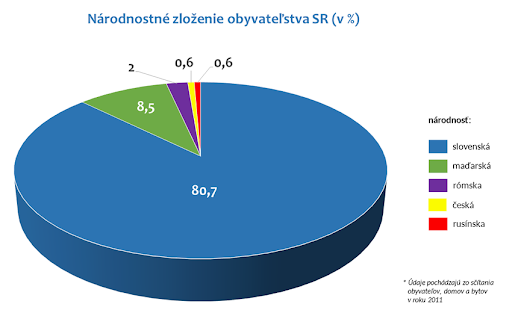 Tabuľku prepísať do zošita 	  	  	- najpočetnejšia skupina – 1. Maďari – žijú na juhu Slovenska- 2. Rómovia – takmer vo všetkých oblastiach SR, (výnimka je Orava), najviac však Gemer a Spiš- 3. Rusíni – severovýchod SRDetailnejšiu mapu si môžete pozrieť tu : https://www.arcgis.com/apps/MapJournal/index.html?appid=e9f38d81b1344d5e8d595b246c182983Úlohy na vypracovanie : stačí len ústnePredstavte si, že ste : žena	dôchodca	vegetarián	nezamestnaný 	bezdomovec1. Čím ste ako predstaviteľ vybranej skupiny líšite od ostatných?2. V ktorých oblastiach ľudskej činnosti máte menšie zastúpenie? 3. Čím sa cítite diskriminovaní?4. S akými predsudkami, problémami sa stretávate? Týmto učivom sme skončili poslednú tému z OBN – a potrebujeme ohodnotiť vašu prácu počas 2.polroka. Sú žiaci, ktorí naozaj pekne pracujú, plnia si povinnosti, sú aj takí, od ktorých do dnešného dňa nemám žiadne info. Za úlohu Vám dám – zopakovať učivo – Práva menšín,  právo na život a zdravie, - z toho vám pripravím test v ALF. Prosím, NEIGNORUJTE  tento test, aj podľa neho vám dám známku na vysvedčení.(samozrejme ten, kto si svedomito plnil úlohy z OBN, sa nemusí báť )NárodnosťPočet príslušníkovMaďari460 000Rómovia405 000Rusíni  33 000Česi  31 000 Ostatní  28 000Spolu 957 000 